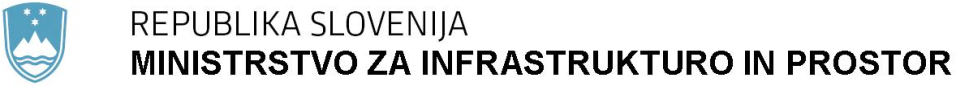      Langusova ulica 4, 1535 Ljubljana	T: 01 478 80 00	F: 01 478 81 39 	E: gp.mzip@gov.si	www.mzip.gov.siPRILOGA 3 (jedro gradiva):PREDLOG(EVA 2014-2430-0045)Na podlagi prvega odstavka 378. člena Energetskega zakona (Uradni list RS, št. 17/14) Vlada Republike Slovenije izdajaU R E D B O 
o načinu določanja in obračunavanja prispevkov za zagotavljanje podpor proizvodnji električne energije v soproizvodnji z visokim izkoristkom in iz obnovljivih virov energijeI. SPLOŠNE DOLOČBE1. člen(vsebina)S to uredbo se določa način izračunavanja in obračunavanja prispevkov za zagotavljanje podpor proizvodnji električne energije v soproizvodnji z visokim izkoristkom in iz obnovljivih virov energije.2. člen(pomen izrazov)Izrazi, uporabljeni v tej uredbi, imajo enak pomen, kot je določen v Energetskem zakonu (Uradni list RS, št. 17/14).3. člen(zavezanci za plačevanje prispevkov)(1) Zavezanci za plačevanje prispevkov za zagotavljanje podpor proizvodnji električne energije v soproizvodnji z visokim izkoristkom in iz obnovljivih virov energije so končni odjemalci električne energije in končni odjemalci trdnih, tekočih, plinastih fosilnih goriv ali daljinske toplote za končno rabo.(2) Končni odjemalci električne energije morajo za vsako prevzemno-predajno mesto plačevati prispevek za zagotavljanje podpor proizvodnji električne energije iz obnovljivih virov energije in v soproizvodnji z visokim izkoristkom. Višina prispevka je odvisna od razvrstitve končnega odjemalca v odjemno skupino glede na moč, napetostno raven, kategorijo odjema in namen porabe električne energije.(3) Končni odjemalci trdnih, tekočih, plinastih fosilnih goriv ali daljinske toplote morajo pri njihovem nakupu plačati prispevek za zagotavljanje podpor proizvodnji električne energije v soproizvodnji z visokim izkoristkom in iz obnovljivih virov energije. Višina prispevka je odvisna od energijske vrednosti dobavljenega goriva, ki izhaja iz objavljenih statističnih podatkov Statističnega urada Republike Slovenije. II. OCENA POTREBNEGA LETNEGA OBSEGA SREDSTEV IN NAČIN DOLOČITVE PRISPEVKOV4. člen(priprava ocene potrebnega letnega obsega sredstev)(1) Center za podpore ob upoštevanju razpoložljivih virov sredstev iz sprejetega načrta za delovanje podporne sheme za naslednje koledarsko leto pripravi oceno potrebnega letnega obsega sredstev za zagotavljanje podpor za proizvodnjo električne energije iz obnovljivih virov energije in v soproizvodnji z visokim izkoristkom ter jo do 10. novembra v obliki poročila pošlje Javni agenciji Republike Slovenije za energijo (v nadaljnjem besedilu: agencija) in ministrstvu, pristojnemu za energijo.  (2) V poročilu morajo biti izkazani rezultati poslovanja centra za podpore v predhodnem letu in stanje poslovanja v prvih devetih mesecih tekočega leta. Sestavni del poročila je tudi pregled izdanih deklaracij za proizvodne naprave. (3) Ocena potrebnih letnih sredstev za zagotavljanje podpor za proizvodnjo električne energije iz obnovljivih virov energije in v soproizvodnji z visokim izkoristkom mora vsebovati tudi oceno prodaje električne energije, ki jo na podlagi pogodb o zagotovljenem odkupu odkupuje center za podpore. 5. člen(določitev prispevkov)(1) Agencija na podlagi ocene potrebnih letnih sredstev pripravi izračun prispevkov za zagotavljanje podpor proizvodnji električne energije iz obnovljivih virov energije ter v soproizvodnji z visokim izkoristkom, pri čemer upošteva podatke iz napovedi glede stanja prevzemno-predajnih mest, ki jih morata agenciji do 30. septembra poslati sistemski in distribucijski operater, ter zadnjih objavljenih letnih podatkov Statističnega urada Republike Slovenije o končni porabi trdnih in tekočih fosilnih goriv, utekočinjenega naftnega in zemeljskega plina, zemeljskega plina in drugih energetskih plinov iz omrežja ter daljinske toplote. (2) Agencija izda akt o prispevkih za zagotavljanje podpor za proizvodnjo električne energije iz obnovljivih virov energije in v soproizvodnji z visokim izkoristkom, ki ga po predhodnem soglasju vlade objavi v Uradnem listu Republike Slovenije.(3) Če center za podpore med letom ne doseže načrtovanih mesečnih prilivov prispevkov zaradi odstopanj od napovedi glede stanja prevzemno-predajnih mest in končne porabe goriv ter zato ne more več izpolnjevati obveznosti iz sklenjenih pogodb o podporah, o tem obvesti agencijo, ki pripravi nov izračun prispevkov. III. IZRAČUNAVANJE PRISPEVKA ZA KONČNE ODJEMALCE ELEKTRIČNE ENERGIJE6. člen(ponderji odjemnih skupin končnih odjemalcev električne energije)(1) Za posamezne odjemne skupine končnih odjemalcev električne energije iz prejšnjega člena se določijo naslednje vrednosti ponderjev:kjer je:VN – visokonapetostni nivoji nazivnih napetosti 400 kV, 220 kV in 110 kVSN – srednjenapetostni nivoji nazivnih napetosti 35 kV, 20 kV in 10 kVNN – nizkonapetostni nivo nazivne napetosti 400/230 VT – letne obratovalne urePR.OMR – prenosno omrežjeDIS. OMR – distribucijsko omrežje(2) Ponderji odjemnih skupin končnih odjemalcev električne energije določajo težo obremenitve posamezne odjemne skupine končnih odjemalcev s prispevkom za zagotavljanje podpor proizvodnje električne energije v soproizvodnji z visokim izkoristkom in iz obnovljivih virov energije. 7. člen(izračun povprečnega mesečnega prispevka na kW obračunske moči)(1) Mesečni prispevek na kW obračunske moči se določi posebej za vsako odjemno skupino tako, da se zagotovi načrtovana količina sredstev za izvajanje podpor. Odvisen je od povprečnega prispevka na kW obračunske moči in vrednosti ponderja odjemne skupine (τos) ter se izračuna po naslednji enačbi:pri čemer je:pmes …….. mesečni prispevek odjemne skupine na kW obračunske močippov ……… povprečni prispevek na kW obračunske močiτos ……….. ponder odjemne skupine(2) Povprečni prispevek na kW obračunske moči se določi na podlagi načrtovane količine sredstev za izvajanje podpor ter ocene letne obračunske moči po naslednji enačbi:pri čemer je:SredE  ........  načrtovana količina sredstev, ki jo zagotavljajo končni odjemalci električne energije∑PoL  .........  ocenjena letna obračunska moč(3) Višina povprečnega prispevka na kW obračunske moči (brez DDV) in mesečnega prispevka na kW obračunske moči (brez DDV) za vsako odjemno skupino se zaokroži na 5 (pet) decimalk.8. člen(obračunavanje mesečnega prispevka končnega odjemalca električne energije)(1) Osnova za izračun mesečnega prispevka posameznega končnega odjemalca so podatki o obračunski moči.(2) Za ugotavljanje obračunske moči in plačevanje mesečnega prispevka iz prejšnjega odstavka se smiselno uporabljajo metodologije za obračunavanje omrežnine ter metodologije za določitev omrežnine in kriteriji za ugotavljanje upravičenih stroškov za elektroenergetska omrežja. (3) Mesečni prispevek končnega odjemalca je prikazan kot posebna postavka na računu za uporabo omrežja.9. člen(akontativni računi za prispevek)(1) Center za podpore izstavlja sistemskemu in distribucijskemu operaterju akontativne račune za prispevek za podpore na podlagi podatkov o planskih mesečnih količinah. Sistemski in distribucijski operater pošljeta centru za podpore prve ocene do 30. septembra, dokončne planske podatke, ki so podlaga za izdajo akontativnih računov za naslednje leto, pa do 15. decembra. Center za podpore akontativne račune izdaja do konca obračunskega meseca z rokom plačila 20 dni od izdaje računa. (2) Podatki o obračunani obračunski moči po posameznih kategorijah prevzemno-predajnih mest se pripravijo iz podatkovnih baz sistemskega in distribucijskega operaterja. Sistemski in distribucijski operater zagotovita podatke centru za podpore o obračunani obračunski moči po posamezni kategoriji do 10. (desetega) delovnega dne v tekočem mesecu za pretekli mesec po elektronski in redni pošti. Na podlagi prejetih podatkov o obračunani obračunski moči center za podpore izstavi obračunski bremepis ali dobropis z rokom plačila 18 dni od izdaje. (3) Če med letom akontativne količine odstopajo od dejanskih za več kot 10 %, lahko center za podpore od sistemskega in distribucijskega operaterja zahteva popravek akontativnih količin.IV. IZRAČUNAVANJE PRISPEVKA ZA KONČNE ODJEMALCE DALJINSKE TOPLOTE IN KUPCE FOSILNIH GORIV 10. člen(določanje prispevka na MWh fosilnih goriv in daljinske toplote)(1) Prispevek na MWh dobavljene energije od porabe trdnih in tekočih fosilnih goriv, utekočinjenega naftnega in zemeljskega plina ter daljinske toplote se določi na podlagi zadnjih objavljenih letnih podatkov Statističnega urada Republike Slovenije o skupni porabi te energije, tako da se zagotovi načrtovana količina sredstev za izvajanje podpor, ki jo morajo zagotoviti končni odjemalci energije na podlagi letnega načrta za izvajanje podporne sheme. Prispevek na MWh se izračuna po naslednji enačbi:pri čemer je:SredF  ........ načrtovana količina sredstev∑WoL  ......... ocenjena končna letna poraba energije iz trdnih in tekočih fosilnih goriv, utekočinjenega naftnega ter zemeljskega plina in toplote iz omrežja11. člen(izračun prispevka na enoto posameznega goriva)(1) Za goriva, ki se ne prodajajo po enotah, izraženih v MWh, se kot osnova za izračun prispevka uporabljajo energijske vrednosti, določene v spodnji tabeli:(2) Prispevek na prodajno enoto za posamezno gorivo se določi po enačbi:(3) Za lignit, premog in koks se prispevek na prodajno enoto goriva izračuna tako, da se vrednost prispevka na MWh, ki ga določi agencija na podlagi 10. člena te uredbe, pomnoži s kalorično vrednostjo energenta v MJ, ki je deklarirana pri prodaji, in deli s faktorjem 3600 MJ/MWh po spodnji enačbi:pri čemer je:pegor  ………… prispevek v EUR /kg fosilnega gorivaHs  …………. kurilna vrednost v MJ/kg goriva(4) Prispevek po prejšnjem odstavku izračunajo dobavitelji goriva.(5) Višina prispevka na MWh dobavljene energije od porabe fosilnih goriv in daljinske toplote (brez DDV) in prispevka na prodajno enoto goriva (brez DDV) se zaokroži na 5 (pet) decimalk.12. člen(obračunavanje prispevka končnemu odjemalcu goriva)(1) Prispevek končnega odjemalca je prikazan kot posebna postavka na računu za dobavo goriva. (2) Dobavitelji goriv morajo mesečno poročati o višini obračunanih prispevkov in jih nakazovati centru za podpore.(3) Dobavitelji goriv morajo vsako leto do 1. marca poročati centru za podpore o količini dobavljenih energentov v preteklem koledarskem letu.(4) Podrobnejši način poročanja in zbiranja sredstev po tem členu določi center za podpore, ki ga objavi na svoji spletni strani.KONČNE DOLOČBE13. člen(prenehanje veljavnosti)Z dnem uveljavite te uredbe preneha veljati Uredba o načinu določanja in obračunavanja prispevka za zagotavljanje podpor proizvodnji električne energije v soproizvodnji z visokim izkoristkom in iz obnovljivih virov energije (Uradni list RS, št. 2/09, 49/10, 61/13 in 64/13).14. člen(uveljavitev uredbe)Ta uredba začne veljati naslednji dan po objavi v Uradnem listu Republike Slovenije.Št. Ljubljana, dneEVA  2014-2430-0045OBRAZLOŽITEVI. UVODPravna podlaga (besedilo, vsebina zakonske določbe, ki je podlaga za izdajo uredbe)Prvi odstavek 378. člena Energetskega zakona (EZ-1) (Uradni list RS, št.17/2014).Rok za izdajo uredbe, določen z zakonom536. člen Energetskega zakona določa, da mora Vlada sprejeti uredbo na podlagi prvega odstavka 378. člena v roku treh mesecev od uveljavitve zakona.Splošna obrazložitev predloga uredbe, če je potrebnaPrvi odstavek 378. člena Energetskega zakona (EZ-1) (Uradni list RS, št. 17/2014) določa, da Vlada podrobneje predpiše način določanja in obračunavanja prispevkov določenih v 377. členu zakona, pri čemer lahko pri določanju deleža posameznih skupin končnih odjemalcev upošteva tudi vpliv višine prispevkov na konkurenčnost, če takšna olajšava gospodarstvu ni v nasprotju s pravili za državne pomoči.Uredba določa, da mora vsak končni odjemalec, ki kupi fosilna goriva (trda, tekoča in plinasta) ali daljinsko toploto proizvedeno iz fosilnih virov, plačati prispevek za zagotavljanje podpor proizvodnji električne energije v soproizvodnji z visokim izkoristkom in iz obnovljivih virov energije. Skladno z določbami Energetskega zakona je višina prispevkov, ki jih plačujejo končni odjemalci odvisna od moči, in napetostne ravni prevzemni-predajnega mesta, kategorije odjemalca in namena porabe energije. Za dobavljeno fosilno gorivo in toploto se prispevek obračuna končnim odjemalcem na MWh dobavljene energije in je odvisna od energijske vrednosti dobavljenega goriva, utekočinjenega naftnega ali zemeljskega plina ali toplote iz omrežja, ki se upošteva pri pripravi uradnih statističnih podatkov. Višina prispevkov je odvisna od ocene potrebnega letnega obsega sredstev za zagotavljanje podpor za proizvodnjo električne energije iz obnovljivih virov energije in v soproizvodnji z visokim izkoristkom za naslednje koledarsko leto ter  od načrta za delovanje podporne sheme, ki ga za vsako leto sprejme Vlada. Oceno potrebne višine sredstev pripravita v obliki poročila in načrta agencija in center za podpore ter posredujeta ministrstvu, pristojnemu za energijo, ki preveri, če je bil pri pripravi ocene upoštevan  načrt za delovanje podporne sheme za električno energijo iz obnovljivih virov in iz soproizvodnje z visokim izkoristkom ter napoved razpoložljivih virov sredstev za doseganje predvidenih letnih ciljev podporne sheme, ki ga je potrdila Vlada.  Agencija mora priložiti oceni potrebnih letnih sredstev izračun višine prispevkov,  ki mora biti izveden na podlagi ocene potrebnega letnega obsega sredstev za podpore in podatkov iz napovedi glede stanja prevzemno-predajnih mest, ki jih Centru za podpore in Agenciji posredujeta sistemski in  distribucijski operater, ter  podatkov Statističnega urada Republike Slovenije o končni porabi trdih in tekočih fosilnih goriv, utekočinjenega naftnega in zemeljskega plina, zemeljskega plina in drugih energetskih plinov iz omrežja in daljinske toplote za preteklo leto oziroma zadnjega razpoložljivega koledarskega leta v trenutku izračuna.Dokler vlada ne da soglasja k novi višini prispevkov, se uporabljajo višine prispevkov iz prejšnjega obdobja.Uredba še omogoča, da v primeru, če na Centru za podpore med letom ugotovijo, da ni več zagotovljenih zadostnih prilivov prispevkov za zagotavljanje podpor in je zato onemogočeno njihovo normalno poslovanje, o tem obvestijo Agencijo, ki pripravi nov izračun prispevkov in predlog za spremembo akta o prispevkih, za katerega mora pridobiti soglasje vlade.Predstavitev presoje posledic za posamezna področja, če te niso mogle biti celovito predstavljene v predlogu uredbe.Presoja posledic je podana v predlogu uredbeII. VSEBINSKA OBRAZLOŽITEV PREDLAGANIH REŠITEVZ novo uredbo se razveljavlja Uredba o načinu določanja in obračunavanja prispevka za zagotavljanje podpor proizvodnji električne energije v soproizvodnji z visokim izkoristkom in iz obnovljivih virov energije (Ur.l. RS, št.  2/2009,  49/2010,  61/2013 in  64/2013), s katero je Vlada julija lani znižala prispevek za podpiranje proizvodnje električne energije iz obnovljivih virov in v soproizvodnji z visokim izkoristkom za industrijske odjemalce, ki so priključeni na srednje napetostni in visokonapetostni nivo. Vlade Republike Slovenije je dne 29.7.2013 s sklepom št. 00729-43/2013/4 naložila Ministrstvu za infrastrukturo in prostor, da pripravi jasne usmeritve za izvajanje podporne sheme v prihodnjih letih. Vlada se je na svoji 36. redni seji dne 5.12.2013 seznanila z informacijo glede usmeritev za izvajanje podporne sheme za proizvodnjo električne energije iz obnovljivih virov energije in proizvedene v soproizvodnji z visokim izkoristkom za prihodnja leta. Za Vlado je bil na Ministrstvu za infrastrukturo in prostor pripravljen  pregled, za koliko bi se lahko povečale instalirane kapacitete proizvodnih naprav in koliko bi se lahko povečala proizvodnja električne energije iz proizvodnih naprav OVE in SPTE na letnem nivoju, če bi vlada sprejela odločitev, da se lahko poveča obseg sredstev vsako leto za 10 mio EUR. Predstavljen je bil finančni načrt za izvajanje podporne sheme za spodbujanje proizvodnje električne energije v soproizvodnji z visokim izkoristkom in iz obnovljivih virov za naslednje leta, ki je temeljil na  zavezi v koalicijski pogodbi, da bo spremenjen sistem prispevkov za zagotavljanje podpor proizvodnji električne energije iz OVE s ciljem, da se z znižanjem cen električne energije razbremeni slovenska industrija. Zato je bil skladno s tem podan predlog po katerem se prispevki za podporo proizvodnje električne energije, ki jih plačujejo končni porabniki električne energije v naslednjih letih več ne dvigajo, vsa dodatna potrebna sredstva za podpore spodbujanje novih investicij pa se zagotovi iz novih virov, ki so dobili zakonsko podlago, s sprejemom Energetskega zakona (EZ-1) v 377. členu. Zato je predlog Vlade, da se povprečni prispevek na kW obračunske moči za leto 2014 in 2015 še naprej ohrani  v višini 1,22335 EUR/kW, ki je določena z zadnjim  Aktom o določitvi prispevka za zagotavljanje podpor proizvodnji električne energije v soproizvodnji z visokim izkoristkom in iz obnovljivih virov energije (Uradni list RS, št. 71/2013) Agencije za energijo.V letu 2013 je bilo na podlagi dosedanje ureditve  in veljavnih Aktov o določitvi prispevka za zagotavljanje podpor proizvodnji električne energije v soproizvodnji z visokim izkoristkom in iz obnovljivih virov energije (Uradni list RS, št. 4/2013)  in  (Uradni list RS, št.  71/2013) zbranih samo od prispevkov končnih odjemalcev električne energije 112.758.887 EUR. Ker so se je z zadnjim aktom znižali ponderji za končne odjemalce električne energije, se ocenjuje, da bo z nespremenjenim povprečnim prispevkom na kW obračunske moči s prispevki končnih odjemalcev električne energije v letu zbranih 103,5 mio EUR.Na podlagi zadnjih usklajevanj podatkov podatkov za leto 2013 med Ministrstvom za infrastrukturo ter Borzenom in Agencije je pripravljena naslednja ocena potrebnih sredstev za 2014:Po tej oceni je potrebno v letu 2014 od prvega maja do konca leta z novimi prispevki na fosilne energente in daljinsko toploto zagotoviti 23 mio EUR za normalno izvajanje podporne sheme. V naslednjem letu 2015 se višina prispevkov ne bi spremenila, ker pa bi se pobirali v celem letu, bi bilo dovolj sredstev tudi za delovanje podporne sheme v tem letu.Podrobno višino prispevkov mora po izdaji te uredbe skladno z določbami tretjega odstavka 378. člena in določbami Uredbe o načinu določanja in obračunavanja prispevkov za zagotavljanje podpor proizvodnji električne energije v soproizvodnji z visokim izkoristkom in iz obnovljivih virov energije določiti Agencija za energijo s svojim aktom in ga objaviti v uradnem listu. Na Ministrstvu za infrastrukturo je bila pripravljena preliminarna ocena višine teh prispevkov in ocena vpliva na maloprodajno ceno energentov iz katere izhaja, da se bodo maloprodajne cene fosilnih goriv in toplote iz  omrežij zvišale med 0,6 in 2,74 odstotki.Številka:  007-97/2014/14Številka:  007-97/2014/14Ljubljana, 28.3.2014Ljubljana, 28.3.2014EVA 2014-2430-0045EVA 2014-2430-0045GENERALNI SEKRETARIAT VLADE REPUBLIKE SLOVENIJEGp.gs@gov.siGENERALNI SEKRETARIAT VLADE REPUBLIKE SLOVENIJEGp.gs@gov.siZADEVA: Predlog Uredbe o načinu določanja in obračunavanja prispevkov za zagotavljanje podpor proizvodnji električne energije v soproizvodnji z visokim izkoristkom in iz obnovljivih virov energije – predlog za obravnavo ZADEVA: Predlog Uredbe o načinu določanja in obračunavanja prispevkov za zagotavljanje podpor proizvodnji električne energije v soproizvodnji z visokim izkoristkom in iz obnovljivih virov energije – predlog za obravnavo ZADEVA: Predlog Uredbe o načinu določanja in obračunavanja prispevkov za zagotavljanje podpor proizvodnji električne energije v soproizvodnji z visokim izkoristkom in iz obnovljivih virov energije – predlog za obravnavo ZADEVA: Predlog Uredbe o načinu določanja in obračunavanja prispevkov za zagotavljanje podpor proizvodnji električne energije v soproizvodnji z visokim izkoristkom in iz obnovljivih virov energije – predlog za obravnavo 1. Predlog sklepov vlade:1. Predlog sklepov vlade:1. Predlog sklepov vlade:1. Predlog sklepov vlade:Na podlagi 21. člena Zakona o Vladi Republike Slovenije (Uradni list RS, št. 24/05 – uradno prečiščeno besedilo,109/08 in 38/10 – ZUKN) je Vlada Republike Slovenije na … seji dne … pod točko … sprejela naslednji SKLEP
Vlada Republike Slovenije je izdala Uredbo o načinu določanja in obračunavanja prispevkov za zagotavljanje podpor proizvodnji električne energije v soproizvodnji z visokim izkoristkom in iz obnovljivih virov energije in jo objavi v Uradnem listu Republike Slovenije.Št. Ljubljana, EVA 2014-2430-0045Tanja ŠarabonGENERALNA SEKRETARKAPrejmejo:Ministrstvo za infrastrukturo in prostor,Ministrstvo za finance,Urad vlade za komuniciranje,UMAR,Javna agencija Republike Slovenije za energijo, Strossmayerjeva 30, Maribor,Borzen, d.o.o., Dunajska cesta 156, 1000 Ljubljana,Na podlagi 21. člena Zakona o Vladi Republike Slovenije (Uradni list RS, št. 24/05 – uradno prečiščeno besedilo,109/08 in 38/10 – ZUKN) je Vlada Republike Slovenije na … seji dne … pod točko … sprejela naslednji SKLEP
Vlada Republike Slovenije je izdala Uredbo o načinu določanja in obračunavanja prispevkov za zagotavljanje podpor proizvodnji električne energije v soproizvodnji z visokim izkoristkom in iz obnovljivih virov energije in jo objavi v Uradnem listu Republike Slovenije.Št. Ljubljana, EVA 2014-2430-0045Tanja ŠarabonGENERALNA SEKRETARKAPrejmejo:Ministrstvo za infrastrukturo in prostor,Ministrstvo za finance,Urad vlade za komuniciranje,UMAR,Javna agencija Republike Slovenije za energijo, Strossmayerjeva 30, Maribor,Borzen, d.o.o., Dunajska cesta 156, 1000 Ljubljana,Na podlagi 21. člena Zakona o Vladi Republike Slovenije (Uradni list RS, št. 24/05 – uradno prečiščeno besedilo,109/08 in 38/10 – ZUKN) je Vlada Republike Slovenije na … seji dne … pod točko … sprejela naslednji SKLEP
Vlada Republike Slovenije je izdala Uredbo o načinu določanja in obračunavanja prispevkov za zagotavljanje podpor proizvodnji električne energije v soproizvodnji z visokim izkoristkom in iz obnovljivih virov energije in jo objavi v Uradnem listu Republike Slovenije.Št. Ljubljana, EVA 2014-2430-0045Tanja ŠarabonGENERALNA SEKRETARKAPrejmejo:Ministrstvo za infrastrukturo in prostor,Ministrstvo za finance,Urad vlade za komuniciranje,UMAR,Javna agencija Republike Slovenije za energijo, Strossmayerjeva 30, Maribor,Borzen, d.o.o., Dunajska cesta 156, 1000 Ljubljana,Na podlagi 21. člena Zakona o Vladi Republike Slovenije (Uradni list RS, št. 24/05 – uradno prečiščeno besedilo,109/08 in 38/10 – ZUKN) je Vlada Republike Slovenije na … seji dne … pod točko … sprejela naslednji SKLEP
Vlada Republike Slovenije je izdala Uredbo o načinu določanja in obračunavanja prispevkov za zagotavljanje podpor proizvodnji električne energije v soproizvodnji z visokim izkoristkom in iz obnovljivih virov energije in jo objavi v Uradnem listu Republike Slovenije.Št. Ljubljana, EVA 2014-2430-0045Tanja ŠarabonGENERALNA SEKRETARKAPrejmejo:Ministrstvo za infrastrukturo in prostor,Ministrstvo za finance,Urad vlade za komuniciranje,UMAR,Javna agencija Republike Slovenije za energijo, Strossmayerjeva 30, Maribor,Borzen, d.o.o., Dunajska cesta 156, 1000 Ljubljana,2. Predlog za obravnavo predloga zakona po nujnem ali skrajšanem postopku v državnem zboru z obrazložitvijo razlogov:2. Predlog za obravnavo predloga zakona po nujnem ali skrajšanem postopku v državnem zboru z obrazložitvijo razlogov:2. Predlog za obravnavo predloga zakona po nujnem ali skrajšanem postopku v državnem zboru z obrazložitvijo razlogov:2. Predlog za obravnavo predloga zakona po nujnem ali skrajšanem postopku v državnem zboru z obrazložitvijo razlogov:////3.a Osebe, odgovorne za strokovno pripravo in usklajenost gradiva:3.a Osebe, odgovorne za strokovno pripravo in usklajenost gradiva:3.a Osebe, odgovorne za strokovno pripravo in usklajenost gradiva:3.a Osebe, odgovorne za strokovno pripravo in usklajenost gradiva:Danijel Levičar, generalni direktor Direktorata za energijo, Ministrstvo za infrastrukturo in prostor,mag. Silvo Škornik, sekretar, Sektor za energetiko in rudarstvo, Ministrstvo za infrastrukturo in prostor.Danijel Levičar, generalni direktor Direktorata za energijo, Ministrstvo za infrastrukturo in prostor,mag. Silvo Škornik, sekretar, Sektor za energetiko in rudarstvo, Ministrstvo za infrastrukturo in prostor.Danijel Levičar, generalni direktor Direktorata za energijo, Ministrstvo za infrastrukturo in prostor,mag. Silvo Škornik, sekretar, Sektor za energetiko in rudarstvo, Ministrstvo za infrastrukturo in prostor.Danijel Levičar, generalni direktor Direktorata za energijo, Ministrstvo za infrastrukturo in prostor,mag. Silvo Škornik, sekretar, Sektor za energetiko in rudarstvo, Ministrstvo za infrastrukturo in prostor.3.b Zunanji strokovnjaki, ki so sodelovali pri pripravi dela ali celotnega gradiva:3.b Zunanji strokovnjaki, ki so sodelovali pri pripravi dela ali celotnega gradiva:3.b Zunanji strokovnjaki, ki so sodelovali pri pripravi dela ali celotnega gradiva:3.b Zunanji strokovnjaki, ki so sodelovali pri pripravi dela ali celotnega gradiva:////4. Predstavniki vlade, ki bodo sodelovali pri delu državnega zbora:4. Predstavniki vlade, ki bodo sodelovali pri delu državnega zbora:4. Predstavniki vlade, ki bodo sodelovali pri delu državnega zbora:4. Predstavniki vlade, ki bodo sodelovali pri delu državnega zbora:////5. Kratek povzetek gradiva:5. Kratek povzetek gradiva:5. Kratek povzetek gradiva:5. Kratek povzetek gradiva: Novi Energetski zakon (EZ-1) (Uradni list RS, št. 17/14) določa, da se sredstva za izvajanje programov podpor zagotavljajo s prispevkom za zagotavljanje podpor električni energiji iz obnovljivih virov in soproizvodnje z visokim izkoristkom, ki ga mora plačati poleg končnega porabnika električne energije tudi  končni odjemalec zemeljskega plina, drugih tekočih in trdih fosilnih goriv ter daljinske toplote. Novi Energetski zakon (EZ-1) (Uradni list RS, št. 17/14) določa, da se sredstva za izvajanje programov podpor zagotavljajo s prispevkom za zagotavljanje podpor električni energiji iz obnovljivih virov in soproizvodnje z visokim izkoristkom, ki ga mora plačati poleg končnega porabnika električne energije tudi  končni odjemalec zemeljskega plina, drugih tekočih in trdih fosilnih goriv ter daljinske toplote. Novi Energetski zakon (EZ-1) (Uradni list RS, št. 17/14) določa, da se sredstva za izvajanje programov podpor zagotavljajo s prispevkom za zagotavljanje podpor električni energiji iz obnovljivih virov in soproizvodnje z visokim izkoristkom, ki ga mora plačati poleg končnega porabnika električne energije tudi  končni odjemalec zemeljskega plina, drugih tekočih in trdih fosilnih goriv ter daljinske toplote. Novi Energetski zakon (EZ-1) (Uradni list RS, št. 17/14) določa, da se sredstva za izvajanje programov podpor zagotavljajo s prispevkom za zagotavljanje podpor električni energiji iz obnovljivih virov in soproizvodnje z visokim izkoristkom, ki ga mora plačati poleg končnega porabnika električne energije tudi  končni odjemalec zemeljskega plina, drugih tekočih in trdih fosilnih goriv ter daljinske toplote.6. Presoja posledic za:6. Presoja posledic za:6. Presoja posledic za:6. Presoja posledic za:a)javnofinančna sredstva nad 40.000 EUR v tekočem in naslednjih treh letihjavnofinančna sredstva nad 40.000 EUR v tekočem in naslednjih treh letihDA/NEb)usklajenost slovenskega pravnega reda s pravnim redom Evropske unijeusklajenost slovenskega pravnega reda s pravnim redom Evropske unijeDA/NEc)administrativne posledice: dobavitelji energentov končnim odjemalcem bodo morali obračunati prispevek in ga odvajati na EKO sklad, kot že počnejo s prispevkom za proizvodnjo toplote iz obnovljivih virov energije.administrativne posledice: dobavitelji energentov končnim odjemalcem bodo morali obračunati prispevek in ga odvajati na EKO sklad, kot že počnejo s prispevkom za proizvodnjo toplote iz obnovljivih virov energije.DA/NEč)gospodarstvo, zlasti mala in srednja podjetja ter konkurenčnost podjetij: uvaja se nov prispevek na fosilna goriva in daljinsko toploto, ki ga še ni bilo.gospodarstvo, zlasti mala in srednja podjetja ter konkurenčnost podjetij: uvaja se nov prispevek na fosilna goriva in daljinsko toploto, ki ga še ni bilo.DA/NEd)okolje, vključno s prostorskimi in varstvenimi vidikiokolje, vključno s prostorskimi in varstvenimi vidikiDA/NEe)socialno področjesocialno področjeDA/NEf)dokumente razvojnega načrtovanja:nacionalne dokumente razvojnega načrtovanjarazvojne politike na ravni programov po strukturi razvojne klasifikacije programskega proračunarazvojne dokumente Evropske unije in mednarodnih organizacijdokumente razvojnega načrtovanja:nacionalne dokumente razvojnega načrtovanjarazvojne politike na ravni programov po strukturi razvojne klasifikacije programskega proračunarazvojne dokumente Evropske unije in mednarodnih organizacijDA/NE7.a Predstavitev ocene finančnih posledic nad 40.000 EUR:/7.a Predstavitev ocene finančnih posledic nad 40.000 EUR:/7.a Predstavitev ocene finančnih posledic nad 40.000 EUR:/7.a Predstavitev ocene finančnih posledic nad 40.000 EUR:/I. Ocena finančnih posledic, ki niso načrtovane v sprejetem proračunuI. Ocena finančnih posledic, ki niso načrtovane v sprejetem proračunuI. Ocena finančnih posledic, ki niso načrtovane v sprejetem proračunuI. Ocena finančnih posledic, ki niso načrtovane v sprejetem proračunuI. Ocena finančnih posledic, ki niso načrtovane v sprejetem proračunuI. Ocena finančnih posledic, ki niso načrtovane v sprejetem proračunuI. Ocena finančnih posledic, ki niso načrtovane v sprejetem proračunuI. Ocena finančnih posledic, ki niso načrtovane v sprejetem proračunuI. Ocena finančnih posledic, ki niso načrtovane v sprejetem proračunuTekoče leto (t)Tekoče leto (t)t + 1t + 2t + 2t + 2t + 3Predvideno povečanje (+) ali zmanjšanje (–) prihodkov državnega proračuna Predvideno povečanje (+) ali zmanjšanje (–) prihodkov državnega proračuna Predvideno povečanje (+) ali zmanjšanje (–) prihodkov občinskih proračunov Predvideno povečanje (+) ali zmanjšanje (–) prihodkov občinskih proračunov Predvideno povečanje (+) ali zmanjšanje (–) odhodkov državnega proračuna Predvideno povečanje (+) ali zmanjšanje (–) odhodkov državnega proračuna Predvideno povečanje (+) ali zmanjšanje (–) odhodkov občinskih proračunovPredvideno povečanje (+) ali zmanjšanje (–) odhodkov občinskih proračunovPredvideno povečanje (+) ali zmanjšanje (–) obveznosti za druga javnofinančna sredstvaPredvideno povečanje (+) ali zmanjšanje (–) obveznosti za druga javnofinančna sredstvaII. Finančne posledice za državni proračunII. Finančne posledice za državni proračunII. Finančne posledice za državni proračunII. Finančne posledice za državni proračunII. Finančne posledice za državni proračunII. Finančne posledice za državni proračunII. Finančne posledice za državni proračunII. Finančne posledice za državni proračunII. Finančne posledice za državni proračunII.a Pravice porabe za izvedbo predlaganih rešitev so zagotovljene:II.a Pravice porabe za izvedbo predlaganih rešitev so zagotovljene:II.a Pravice porabe za izvedbo predlaganih rešitev so zagotovljene:II.a Pravice porabe za izvedbo predlaganih rešitev so zagotovljene:II.a Pravice porabe za izvedbo predlaganih rešitev so zagotovljene:II.a Pravice porabe za izvedbo predlaganih rešitev so zagotovljene:II.a Pravice porabe za izvedbo predlaganih rešitev so zagotovljene:II.a Pravice porabe za izvedbo predlaganih rešitev so zagotovljene:II.a Pravice porabe za izvedbo predlaganih rešitev so zagotovljene:Ime proračunskega uporabnika Šifra in naziv ukrepa, projektaŠifra in naziv ukrepa, projektaŠifra in naziv proračunske postavkeŠifra in naziv proračunske postavkeZnesek za tekoče leto (t)Znesek za tekoče leto (t)Znesek za tekoče leto (t)Znesek za t + 1SKUPAJSKUPAJSKUPAJSKUPAJSKUPAJII.b Manjkajoče pravice porabe bodo zagotovljene s prerazporeditvijo:II.b Manjkajoče pravice porabe bodo zagotovljene s prerazporeditvijo:II.b Manjkajoče pravice porabe bodo zagotovljene s prerazporeditvijo:II.b Manjkajoče pravice porabe bodo zagotovljene s prerazporeditvijo:II.b Manjkajoče pravice porabe bodo zagotovljene s prerazporeditvijo:II.b Manjkajoče pravice porabe bodo zagotovljene s prerazporeditvijo:II.b Manjkajoče pravice porabe bodo zagotovljene s prerazporeditvijo:II.b Manjkajoče pravice porabe bodo zagotovljene s prerazporeditvijo:II.b Manjkajoče pravice porabe bodo zagotovljene s prerazporeditvijo:Ime proračunskega uporabnika Šifra in naziv ukrepa, projektaŠifra in naziv ukrepa, projektaŠifra in naziv proračunske postavke Šifra in naziv proračunske postavke Znesek za tekoče leto (t)Znesek za tekoče leto (t)Znesek za tekoče leto (t)Znesek za t + 1 SKUPAJSKUPAJSKUPAJSKUPAJSKUPAJII.c Načrtovana nadomestitev zmanjšanih prihodkov in povečanih odhodkov proračuna:II.c Načrtovana nadomestitev zmanjšanih prihodkov in povečanih odhodkov proračuna:II.c Načrtovana nadomestitev zmanjšanih prihodkov in povečanih odhodkov proračuna:II.c Načrtovana nadomestitev zmanjšanih prihodkov in povečanih odhodkov proračuna:II.c Načrtovana nadomestitev zmanjšanih prihodkov in povečanih odhodkov proračuna:II.c Načrtovana nadomestitev zmanjšanih prihodkov in povečanih odhodkov proračuna:II.c Načrtovana nadomestitev zmanjšanih prihodkov in povečanih odhodkov proračuna:II.c Načrtovana nadomestitev zmanjšanih prihodkov in povečanih odhodkov proračuna:II.c Načrtovana nadomestitev zmanjšanih prihodkov in povečanih odhodkov proračuna:Novi prihodkiNovi prihodkiNovi prihodkiZnesek za tekoče leto (t)Znesek za tekoče leto (t)Znesek za tekoče leto (t)Znesek za t + 1Znesek za t + 1Znesek za t + 1SKUPAJSKUPAJSKUPAJOBRAZLOŽITEV:Ocena finančnih posledic, ki niso načrtovane v sprejetem proračunuV zvezi s predlaganim vladnim gradivom se navedejo predvidene spremembe (povečanje, zmanjšanje):prihodkov državnega proračuna in občinskih proračunov,odhodkov državnega proračuna, ki niso načrtovani na ukrepih oziroma projektih sprejetih proračunov,obveznosti za druga javnofinančna sredstva (drugi viri), ki niso načrtovana na ukrepih oziroma projektih sprejetih proračunov.Finančne posledice za državni proračunPrikazane morajo biti finančne posledice za državni proračun, ki so na proračunskih postavkah načrtovane v dinamiki projektov oziroma ukrepov:II.a Pravice porabe za izvedbo predlaganih rešitev so zagotovljene:Navedejo se proračunski uporabnik, ki financira projekt oziroma ukrep; projekt oziroma ukrep, s katerim se bodo dosegli cilji vladnega gradiva, in proračunske postavke (kot proračunski vir financiranja), na katerih so v celoti ali delno zagotovljene pravice porabe (v tem primeru je nujna povezava s točko II.b). Pri uvrstitvi novega projekta oziroma ukrepa v načrt razvojnih programov se navedejo:proračunski uporabnik, ki bo financiral novi projekt oziroma ukrep,projekt oziroma ukrep, s katerim se bodo dosegli cilji vladnega gradiva, in proračunske postavke.Za zagotovitev pravic porabe na proračunskih postavkah, s katerih se bo financiral novi projekt oziroma ukrep, je treba izpolniti tudi točko II.b, saj je za novi projekt oziroma ukrep mogoče zagotoviti pravice porabe le s prerazporeditvijo s proračunskih postavk, s katerih se financirajo že sprejeti oziroma veljavni projekti in ukrepi.II.b Manjkajoče pravice porabe bodo zagotovljene s prerazporeditvijo:Navedejo se proračunski uporabniki, sprejeti (veljavni) ukrepi oziroma projekti, ki jih proračunski uporabnik izvaja, in proračunske postavke tega proračunskega uporabnika, ki so v dinamiki teh projektov oziroma ukrepov ter s katerih se bodo s prerazporeditvijo zagotovile pravice porabe za dodatne aktivnosti pri obstoječih projektih oziroma ukrepih ali novih projektih oziroma ukrepih, navedenih v točki II.a.II.c Načrtovana nadomestitev zmanjšanih prihodkov in povečanih odhodkov proračuna:Če se povečani odhodki (pravice porabe) ne bodo zagotovili tako, kot je določeno v točkah II.a in II.b, je povečanje odhodkov in izdatkov proračuna mogoče na podlagi zakona, ki ureja izvrševanje državnega proračuna (npr. priliv namenskih sredstev EU). Ukrepanje ob zmanjšanju prihodkov in prejemkov proračuna je določeno z zakonom, ki ureja javne finance, in zakonom, ki ureja izvrševanje državnega proračuna.OBRAZLOŽITEV:Ocena finančnih posledic, ki niso načrtovane v sprejetem proračunuV zvezi s predlaganim vladnim gradivom se navedejo predvidene spremembe (povečanje, zmanjšanje):prihodkov državnega proračuna in občinskih proračunov,odhodkov državnega proračuna, ki niso načrtovani na ukrepih oziroma projektih sprejetih proračunov,obveznosti za druga javnofinančna sredstva (drugi viri), ki niso načrtovana na ukrepih oziroma projektih sprejetih proračunov.Finančne posledice za državni proračunPrikazane morajo biti finančne posledice za državni proračun, ki so na proračunskih postavkah načrtovane v dinamiki projektov oziroma ukrepov:II.a Pravice porabe za izvedbo predlaganih rešitev so zagotovljene:Navedejo se proračunski uporabnik, ki financira projekt oziroma ukrep; projekt oziroma ukrep, s katerim se bodo dosegli cilji vladnega gradiva, in proračunske postavke (kot proračunski vir financiranja), na katerih so v celoti ali delno zagotovljene pravice porabe (v tem primeru je nujna povezava s točko II.b). Pri uvrstitvi novega projekta oziroma ukrepa v načrt razvojnih programov se navedejo:proračunski uporabnik, ki bo financiral novi projekt oziroma ukrep,projekt oziroma ukrep, s katerim se bodo dosegli cilji vladnega gradiva, in proračunske postavke.Za zagotovitev pravic porabe na proračunskih postavkah, s katerih se bo financiral novi projekt oziroma ukrep, je treba izpolniti tudi točko II.b, saj je za novi projekt oziroma ukrep mogoče zagotoviti pravice porabe le s prerazporeditvijo s proračunskih postavk, s katerih se financirajo že sprejeti oziroma veljavni projekti in ukrepi.II.b Manjkajoče pravice porabe bodo zagotovljene s prerazporeditvijo:Navedejo se proračunski uporabniki, sprejeti (veljavni) ukrepi oziroma projekti, ki jih proračunski uporabnik izvaja, in proračunske postavke tega proračunskega uporabnika, ki so v dinamiki teh projektov oziroma ukrepov ter s katerih se bodo s prerazporeditvijo zagotovile pravice porabe za dodatne aktivnosti pri obstoječih projektih oziroma ukrepih ali novih projektih oziroma ukrepih, navedenih v točki II.a.II.c Načrtovana nadomestitev zmanjšanih prihodkov in povečanih odhodkov proračuna:Če se povečani odhodki (pravice porabe) ne bodo zagotovili tako, kot je določeno v točkah II.a in II.b, je povečanje odhodkov in izdatkov proračuna mogoče na podlagi zakona, ki ureja izvrševanje državnega proračuna (npr. priliv namenskih sredstev EU). Ukrepanje ob zmanjšanju prihodkov in prejemkov proračuna je določeno z zakonom, ki ureja javne finance, in zakonom, ki ureja izvrševanje državnega proračuna.OBRAZLOŽITEV:Ocena finančnih posledic, ki niso načrtovane v sprejetem proračunuV zvezi s predlaganim vladnim gradivom se navedejo predvidene spremembe (povečanje, zmanjšanje):prihodkov državnega proračuna in občinskih proračunov,odhodkov državnega proračuna, ki niso načrtovani na ukrepih oziroma projektih sprejetih proračunov,obveznosti za druga javnofinančna sredstva (drugi viri), ki niso načrtovana na ukrepih oziroma projektih sprejetih proračunov.Finančne posledice za državni proračunPrikazane morajo biti finančne posledice za državni proračun, ki so na proračunskih postavkah načrtovane v dinamiki projektov oziroma ukrepov:II.a Pravice porabe za izvedbo predlaganih rešitev so zagotovljene:Navedejo se proračunski uporabnik, ki financira projekt oziroma ukrep; projekt oziroma ukrep, s katerim se bodo dosegli cilji vladnega gradiva, in proračunske postavke (kot proračunski vir financiranja), na katerih so v celoti ali delno zagotovljene pravice porabe (v tem primeru je nujna povezava s točko II.b). Pri uvrstitvi novega projekta oziroma ukrepa v načrt razvojnih programov se navedejo:proračunski uporabnik, ki bo financiral novi projekt oziroma ukrep,projekt oziroma ukrep, s katerim se bodo dosegli cilji vladnega gradiva, in proračunske postavke.Za zagotovitev pravic porabe na proračunskih postavkah, s katerih se bo financiral novi projekt oziroma ukrep, je treba izpolniti tudi točko II.b, saj je za novi projekt oziroma ukrep mogoče zagotoviti pravice porabe le s prerazporeditvijo s proračunskih postavk, s katerih se financirajo že sprejeti oziroma veljavni projekti in ukrepi.II.b Manjkajoče pravice porabe bodo zagotovljene s prerazporeditvijo:Navedejo se proračunski uporabniki, sprejeti (veljavni) ukrepi oziroma projekti, ki jih proračunski uporabnik izvaja, in proračunske postavke tega proračunskega uporabnika, ki so v dinamiki teh projektov oziroma ukrepov ter s katerih se bodo s prerazporeditvijo zagotovile pravice porabe za dodatne aktivnosti pri obstoječih projektih oziroma ukrepih ali novih projektih oziroma ukrepih, navedenih v točki II.a.II.c Načrtovana nadomestitev zmanjšanih prihodkov in povečanih odhodkov proračuna:Če se povečani odhodki (pravice porabe) ne bodo zagotovili tako, kot je določeno v točkah II.a in II.b, je povečanje odhodkov in izdatkov proračuna mogoče na podlagi zakona, ki ureja izvrševanje državnega proračuna (npr. priliv namenskih sredstev EU). Ukrepanje ob zmanjšanju prihodkov in prejemkov proračuna je določeno z zakonom, ki ureja javne finance, in zakonom, ki ureja izvrševanje državnega proračuna.OBRAZLOŽITEV:Ocena finančnih posledic, ki niso načrtovane v sprejetem proračunuV zvezi s predlaganim vladnim gradivom se navedejo predvidene spremembe (povečanje, zmanjšanje):prihodkov državnega proračuna in občinskih proračunov,odhodkov državnega proračuna, ki niso načrtovani na ukrepih oziroma projektih sprejetih proračunov,obveznosti za druga javnofinančna sredstva (drugi viri), ki niso načrtovana na ukrepih oziroma projektih sprejetih proračunov.Finančne posledice za državni proračunPrikazane morajo biti finančne posledice za državni proračun, ki so na proračunskih postavkah načrtovane v dinamiki projektov oziroma ukrepov:II.a Pravice porabe za izvedbo predlaganih rešitev so zagotovljene:Navedejo se proračunski uporabnik, ki financira projekt oziroma ukrep; projekt oziroma ukrep, s katerim se bodo dosegli cilji vladnega gradiva, in proračunske postavke (kot proračunski vir financiranja), na katerih so v celoti ali delno zagotovljene pravice porabe (v tem primeru je nujna povezava s točko II.b). Pri uvrstitvi novega projekta oziroma ukrepa v načrt razvojnih programov se navedejo:proračunski uporabnik, ki bo financiral novi projekt oziroma ukrep,projekt oziroma ukrep, s katerim se bodo dosegli cilji vladnega gradiva, in proračunske postavke.Za zagotovitev pravic porabe na proračunskih postavkah, s katerih se bo financiral novi projekt oziroma ukrep, je treba izpolniti tudi točko II.b, saj je za novi projekt oziroma ukrep mogoče zagotoviti pravice porabe le s prerazporeditvijo s proračunskih postavk, s katerih se financirajo že sprejeti oziroma veljavni projekti in ukrepi.II.b Manjkajoče pravice porabe bodo zagotovljene s prerazporeditvijo:Navedejo se proračunski uporabniki, sprejeti (veljavni) ukrepi oziroma projekti, ki jih proračunski uporabnik izvaja, in proračunske postavke tega proračunskega uporabnika, ki so v dinamiki teh projektov oziroma ukrepov ter s katerih se bodo s prerazporeditvijo zagotovile pravice porabe za dodatne aktivnosti pri obstoječih projektih oziroma ukrepih ali novih projektih oziroma ukrepih, navedenih v točki II.a.II.c Načrtovana nadomestitev zmanjšanih prihodkov in povečanih odhodkov proračuna:Če se povečani odhodki (pravice porabe) ne bodo zagotovili tako, kot je določeno v točkah II.a in II.b, je povečanje odhodkov in izdatkov proračuna mogoče na podlagi zakona, ki ureja izvrševanje državnega proračuna (npr. priliv namenskih sredstev EU). Ukrepanje ob zmanjšanju prihodkov in prejemkov proračuna je določeno z zakonom, ki ureja javne finance, in zakonom, ki ureja izvrševanje državnega proračuna.OBRAZLOŽITEV:Ocena finančnih posledic, ki niso načrtovane v sprejetem proračunuV zvezi s predlaganim vladnim gradivom se navedejo predvidene spremembe (povečanje, zmanjšanje):prihodkov državnega proračuna in občinskih proračunov,odhodkov državnega proračuna, ki niso načrtovani na ukrepih oziroma projektih sprejetih proračunov,obveznosti za druga javnofinančna sredstva (drugi viri), ki niso načrtovana na ukrepih oziroma projektih sprejetih proračunov.Finančne posledice za državni proračunPrikazane morajo biti finančne posledice za državni proračun, ki so na proračunskih postavkah načrtovane v dinamiki projektov oziroma ukrepov:II.a Pravice porabe za izvedbo predlaganih rešitev so zagotovljene:Navedejo se proračunski uporabnik, ki financira projekt oziroma ukrep; projekt oziroma ukrep, s katerim se bodo dosegli cilji vladnega gradiva, in proračunske postavke (kot proračunski vir financiranja), na katerih so v celoti ali delno zagotovljene pravice porabe (v tem primeru je nujna povezava s točko II.b). Pri uvrstitvi novega projekta oziroma ukrepa v načrt razvojnih programov se navedejo:proračunski uporabnik, ki bo financiral novi projekt oziroma ukrep,projekt oziroma ukrep, s katerim se bodo dosegli cilji vladnega gradiva, in proračunske postavke.Za zagotovitev pravic porabe na proračunskih postavkah, s katerih se bo financiral novi projekt oziroma ukrep, je treba izpolniti tudi točko II.b, saj je za novi projekt oziroma ukrep mogoče zagotoviti pravice porabe le s prerazporeditvijo s proračunskih postavk, s katerih se financirajo že sprejeti oziroma veljavni projekti in ukrepi.II.b Manjkajoče pravice porabe bodo zagotovljene s prerazporeditvijo:Navedejo se proračunski uporabniki, sprejeti (veljavni) ukrepi oziroma projekti, ki jih proračunski uporabnik izvaja, in proračunske postavke tega proračunskega uporabnika, ki so v dinamiki teh projektov oziroma ukrepov ter s katerih se bodo s prerazporeditvijo zagotovile pravice porabe za dodatne aktivnosti pri obstoječih projektih oziroma ukrepih ali novih projektih oziroma ukrepih, navedenih v točki II.a.II.c Načrtovana nadomestitev zmanjšanih prihodkov in povečanih odhodkov proračuna:Če se povečani odhodki (pravice porabe) ne bodo zagotovili tako, kot je določeno v točkah II.a in II.b, je povečanje odhodkov in izdatkov proračuna mogoče na podlagi zakona, ki ureja izvrševanje državnega proračuna (npr. priliv namenskih sredstev EU). Ukrepanje ob zmanjšanju prihodkov in prejemkov proračuna je določeno z zakonom, ki ureja javne finance, in zakonom, ki ureja izvrševanje državnega proračuna.OBRAZLOŽITEV:Ocena finančnih posledic, ki niso načrtovane v sprejetem proračunuV zvezi s predlaganim vladnim gradivom se navedejo predvidene spremembe (povečanje, zmanjšanje):prihodkov državnega proračuna in občinskih proračunov,odhodkov državnega proračuna, ki niso načrtovani na ukrepih oziroma projektih sprejetih proračunov,obveznosti za druga javnofinančna sredstva (drugi viri), ki niso načrtovana na ukrepih oziroma projektih sprejetih proračunov.Finančne posledice za državni proračunPrikazane morajo biti finančne posledice za državni proračun, ki so na proračunskih postavkah načrtovane v dinamiki projektov oziroma ukrepov:II.a Pravice porabe za izvedbo predlaganih rešitev so zagotovljene:Navedejo se proračunski uporabnik, ki financira projekt oziroma ukrep; projekt oziroma ukrep, s katerim se bodo dosegli cilji vladnega gradiva, in proračunske postavke (kot proračunski vir financiranja), na katerih so v celoti ali delno zagotovljene pravice porabe (v tem primeru je nujna povezava s točko II.b). Pri uvrstitvi novega projekta oziroma ukrepa v načrt razvojnih programov se navedejo:proračunski uporabnik, ki bo financiral novi projekt oziroma ukrep,projekt oziroma ukrep, s katerim se bodo dosegli cilji vladnega gradiva, in proračunske postavke.Za zagotovitev pravic porabe na proračunskih postavkah, s katerih se bo financiral novi projekt oziroma ukrep, je treba izpolniti tudi točko II.b, saj je za novi projekt oziroma ukrep mogoče zagotoviti pravice porabe le s prerazporeditvijo s proračunskih postavk, s katerih se financirajo že sprejeti oziroma veljavni projekti in ukrepi.II.b Manjkajoče pravice porabe bodo zagotovljene s prerazporeditvijo:Navedejo se proračunski uporabniki, sprejeti (veljavni) ukrepi oziroma projekti, ki jih proračunski uporabnik izvaja, in proračunske postavke tega proračunskega uporabnika, ki so v dinamiki teh projektov oziroma ukrepov ter s katerih se bodo s prerazporeditvijo zagotovile pravice porabe za dodatne aktivnosti pri obstoječih projektih oziroma ukrepih ali novih projektih oziroma ukrepih, navedenih v točki II.a.II.c Načrtovana nadomestitev zmanjšanih prihodkov in povečanih odhodkov proračuna:Če se povečani odhodki (pravice porabe) ne bodo zagotovili tako, kot je določeno v točkah II.a in II.b, je povečanje odhodkov in izdatkov proračuna mogoče na podlagi zakona, ki ureja izvrševanje državnega proračuna (npr. priliv namenskih sredstev EU). Ukrepanje ob zmanjšanju prihodkov in prejemkov proračuna je določeno z zakonom, ki ureja javne finance, in zakonom, ki ureja izvrševanje državnega proračuna.OBRAZLOŽITEV:Ocena finančnih posledic, ki niso načrtovane v sprejetem proračunuV zvezi s predlaganim vladnim gradivom se navedejo predvidene spremembe (povečanje, zmanjšanje):prihodkov državnega proračuna in občinskih proračunov,odhodkov državnega proračuna, ki niso načrtovani na ukrepih oziroma projektih sprejetih proračunov,obveznosti za druga javnofinančna sredstva (drugi viri), ki niso načrtovana na ukrepih oziroma projektih sprejetih proračunov.Finančne posledice za državni proračunPrikazane morajo biti finančne posledice za državni proračun, ki so na proračunskih postavkah načrtovane v dinamiki projektov oziroma ukrepov:II.a Pravice porabe za izvedbo predlaganih rešitev so zagotovljene:Navedejo se proračunski uporabnik, ki financira projekt oziroma ukrep; projekt oziroma ukrep, s katerim se bodo dosegli cilji vladnega gradiva, in proračunske postavke (kot proračunski vir financiranja), na katerih so v celoti ali delno zagotovljene pravice porabe (v tem primeru je nujna povezava s točko II.b). Pri uvrstitvi novega projekta oziroma ukrepa v načrt razvojnih programov se navedejo:proračunski uporabnik, ki bo financiral novi projekt oziroma ukrep,projekt oziroma ukrep, s katerim se bodo dosegli cilji vladnega gradiva, in proračunske postavke.Za zagotovitev pravic porabe na proračunskih postavkah, s katerih se bo financiral novi projekt oziroma ukrep, je treba izpolniti tudi točko II.b, saj je za novi projekt oziroma ukrep mogoče zagotoviti pravice porabe le s prerazporeditvijo s proračunskih postavk, s katerih se financirajo že sprejeti oziroma veljavni projekti in ukrepi.II.b Manjkajoče pravice porabe bodo zagotovljene s prerazporeditvijo:Navedejo se proračunski uporabniki, sprejeti (veljavni) ukrepi oziroma projekti, ki jih proračunski uporabnik izvaja, in proračunske postavke tega proračunskega uporabnika, ki so v dinamiki teh projektov oziroma ukrepov ter s katerih se bodo s prerazporeditvijo zagotovile pravice porabe za dodatne aktivnosti pri obstoječih projektih oziroma ukrepih ali novih projektih oziroma ukrepih, navedenih v točki II.a.II.c Načrtovana nadomestitev zmanjšanih prihodkov in povečanih odhodkov proračuna:Če se povečani odhodki (pravice porabe) ne bodo zagotovili tako, kot je določeno v točkah II.a in II.b, je povečanje odhodkov in izdatkov proračuna mogoče na podlagi zakona, ki ureja izvrševanje državnega proračuna (npr. priliv namenskih sredstev EU). Ukrepanje ob zmanjšanju prihodkov in prejemkov proračuna je določeno z zakonom, ki ureja javne finance, in zakonom, ki ureja izvrševanje državnega proračuna.OBRAZLOŽITEV:Ocena finančnih posledic, ki niso načrtovane v sprejetem proračunuV zvezi s predlaganim vladnim gradivom se navedejo predvidene spremembe (povečanje, zmanjšanje):prihodkov državnega proračuna in občinskih proračunov,odhodkov državnega proračuna, ki niso načrtovani na ukrepih oziroma projektih sprejetih proračunov,obveznosti za druga javnofinančna sredstva (drugi viri), ki niso načrtovana na ukrepih oziroma projektih sprejetih proračunov.Finančne posledice za državni proračunPrikazane morajo biti finančne posledice za državni proračun, ki so na proračunskih postavkah načrtovane v dinamiki projektov oziroma ukrepov:II.a Pravice porabe za izvedbo predlaganih rešitev so zagotovljene:Navedejo se proračunski uporabnik, ki financira projekt oziroma ukrep; projekt oziroma ukrep, s katerim se bodo dosegli cilji vladnega gradiva, in proračunske postavke (kot proračunski vir financiranja), na katerih so v celoti ali delno zagotovljene pravice porabe (v tem primeru je nujna povezava s točko II.b). Pri uvrstitvi novega projekta oziroma ukrepa v načrt razvojnih programov se navedejo:proračunski uporabnik, ki bo financiral novi projekt oziroma ukrep,projekt oziroma ukrep, s katerim se bodo dosegli cilji vladnega gradiva, in proračunske postavke.Za zagotovitev pravic porabe na proračunskih postavkah, s katerih se bo financiral novi projekt oziroma ukrep, je treba izpolniti tudi točko II.b, saj je za novi projekt oziroma ukrep mogoče zagotoviti pravice porabe le s prerazporeditvijo s proračunskih postavk, s katerih se financirajo že sprejeti oziroma veljavni projekti in ukrepi.II.b Manjkajoče pravice porabe bodo zagotovljene s prerazporeditvijo:Navedejo se proračunski uporabniki, sprejeti (veljavni) ukrepi oziroma projekti, ki jih proračunski uporabnik izvaja, in proračunske postavke tega proračunskega uporabnika, ki so v dinamiki teh projektov oziroma ukrepov ter s katerih se bodo s prerazporeditvijo zagotovile pravice porabe za dodatne aktivnosti pri obstoječih projektih oziroma ukrepih ali novih projektih oziroma ukrepih, navedenih v točki II.a.II.c Načrtovana nadomestitev zmanjšanih prihodkov in povečanih odhodkov proračuna:Če se povečani odhodki (pravice porabe) ne bodo zagotovili tako, kot je določeno v točkah II.a in II.b, je povečanje odhodkov in izdatkov proračuna mogoče na podlagi zakona, ki ureja izvrševanje državnega proračuna (npr. priliv namenskih sredstev EU). Ukrepanje ob zmanjšanju prihodkov in prejemkov proračuna je določeno z zakonom, ki ureja javne finance, in zakonom, ki ureja izvrševanje državnega proračuna.OBRAZLOŽITEV:Ocena finančnih posledic, ki niso načrtovane v sprejetem proračunuV zvezi s predlaganim vladnim gradivom se navedejo predvidene spremembe (povečanje, zmanjšanje):prihodkov državnega proračuna in občinskih proračunov,odhodkov državnega proračuna, ki niso načrtovani na ukrepih oziroma projektih sprejetih proračunov,obveznosti za druga javnofinančna sredstva (drugi viri), ki niso načrtovana na ukrepih oziroma projektih sprejetih proračunov.Finančne posledice za državni proračunPrikazane morajo biti finančne posledice za državni proračun, ki so na proračunskih postavkah načrtovane v dinamiki projektov oziroma ukrepov:II.a Pravice porabe za izvedbo predlaganih rešitev so zagotovljene:Navedejo se proračunski uporabnik, ki financira projekt oziroma ukrep; projekt oziroma ukrep, s katerim se bodo dosegli cilji vladnega gradiva, in proračunske postavke (kot proračunski vir financiranja), na katerih so v celoti ali delno zagotovljene pravice porabe (v tem primeru je nujna povezava s točko II.b). Pri uvrstitvi novega projekta oziroma ukrepa v načrt razvojnih programov se navedejo:proračunski uporabnik, ki bo financiral novi projekt oziroma ukrep,projekt oziroma ukrep, s katerim se bodo dosegli cilji vladnega gradiva, in proračunske postavke.Za zagotovitev pravic porabe na proračunskih postavkah, s katerih se bo financiral novi projekt oziroma ukrep, je treba izpolniti tudi točko II.b, saj je za novi projekt oziroma ukrep mogoče zagotoviti pravice porabe le s prerazporeditvijo s proračunskih postavk, s katerih se financirajo že sprejeti oziroma veljavni projekti in ukrepi.II.b Manjkajoče pravice porabe bodo zagotovljene s prerazporeditvijo:Navedejo se proračunski uporabniki, sprejeti (veljavni) ukrepi oziroma projekti, ki jih proračunski uporabnik izvaja, in proračunske postavke tega proračunskega uporabnika, ki so v dinamiki teh projektov oziroma ukrepov ter s katerih se bodo s prerazporeditvijo zagotovile pravice porabe za dodatne aktivnosti pri obstoječih projektih oziroma ukrepih ali novih projektih oziroma ukrepih, navedenih v točki II.a.II.c Načrtovana nadomestitev zmanjšanih prihodkov in povečanih odhodkov proračuna:Če se povečani odhodki (pravice porabe) ne bodo zagotovili tako, kot je določeno v točkah II.a in II.b, je povečanje odhodkov in izdatkov proračuna mogoče na podlagi zakona, ki ureja izvrševanje državnega proračuna (npr. priliv namenskih sredstev EU). Ukrepanje ob zmanjšanju prihodkov in prejemkov proračuna je določeno z zakonom, ki ureja javne finance, in zakonom, ki ureja izvrševanje državnega proračuna.7.b Predstavitev ocene finančnih posledic pod 40.000 EUR:Zaradi sprejema nove uredbe ne bo nobenih finančnih posledic za proračun.7.b Predstavitev ocene finančnih posledic pod 40.000 EUR:Zaradi sprejema nove uredbe ne bo nobenih finančnih posledic za proračun.7.b Predstavitev ocene finančnih posledic pod 40.000 EUR:Zaradi sprejema nove uredbe ne bo nobenih finančnih posledic za proračun.7.b Predstavitev ocene finančnih posledic pod 40.000 EUR:Zaradi sprejema nove uredbe ne bo nobenih finančnih posledic za proračun.7.b Predstavitev ocene finančnih posledic pod 40.000 EUR:Zaradi sprejema nove uredbe ne bo nobenih finančnih posledic za proračun.7.b Predstavitev ocene finančnih posledic pod 40.000 EUR:Zaradi sprejema nove uredbe ne bo nobenih finančnih posledic za proračun.7.b Predstavitev ocene finančnih posledic pod 40.000 EUR:Zaradi sprejema nove uredbe ne bo nobenih finančnih posledic za proračun.7.b Predstavitev ocene finančnih posledic pod 40.000 EUR:Zaradi sprejema nove uredbe ne bo nobenih finančnih posledic za proračun.7.b Predstavitev ocene finančnih posledic pod 40.000 EUR:Zaradi sprejema nove uredbe ne bo nobenih finančnih posledic za proračun.8. Predstavitev sodelovanja javnosti:8. Predstavitev sodelovanja javnosti:8. Predstavitev sodelovanja javnosti:8. Predstavitev sodelovanja javnosti:8. Predstavitev sodelovanja javnosti:8. Predstavitev sodelovanja javnosti:8. Predstavitev sodelovanja javnosti:8. Predstavitev sodelovanja javnosti:8. Predstavitev sodelovanja javnosti:Gradivo je bilo predhodno objavljeno na spletni strani predlagatelja:Gradivo je bilo predhodno objavljeno na spletni strani predlagatelja:Gradivo je bilo predhodno objavljeno na spletni strani predlagatelja:Gradivo je bilo predhodno objavljeno na spletni strani predlagatelja:Gradivo je bilo predhodno objavljeno na spletni strani predlagatelja:Gradivo je bilo predhodno objavljeno na spletni strani predlagatelja:Gradivo je bilo predhodno objavljeno na spletni strani predlagatelja:DA/NEDA/NEDatum objave: 19.3.2014V razpravo so bili vključeni: nevladne organizacije, predstavniki zainteresirane javnosti,predstavniki strokovne javnosti, občine in združenja občin ali pa navedite, da se gradivo ne nanaša nanje.Mnenja, predlogi in pripombe z navedbo predlagateljev (imen in priimkov fizičnih oseb, ki niso poslovni subjekti, ne navajajte):Upoštevani so bili:v celoti,večinoma,delno,niso bili upoštevani.Bistvena mnenja, predlogi in pripombe, ki niso bili upoštevani, ter razlogi za neupoštevanje:Poročilo je bilo dano ……………..Javnost je bila vključena v pripravo gradiva v skladu z Zakonom o …, kar je navedeno v predlogu predpisa.)Datum objave: 19.3.2014V razpravo so bili vključeni: nevladne organizacije, predstavniki zainteresirane javnosti,predstavniki strokovne javnosti, občine in združenja občin ali pa navedite, da se gradivo ne nanaša nanje.Mnenja, predlogi in pripombe z navedbo predlagateljev (imen in priimkov fizičnih oseb, ki niso poslovni subjekti, ne navajajte):Upoštevani so bili:v celoti,večinoma,delno,niso bili upoštevani.Bistvena mnenja, predlogi in pripombe, ki niso bili upoštevani, ter razlogi za neupoštevanje:Poročilo je bilo dano ……………..Javnost je bila vključena v pripravo gradiva v skladu z Zakonom o …, kar je navedeno v predlogu predpisa.)Datum objave: 19.3.2014V razpravo so bili vključeni: nevladne organizacije, predstavniki zainteresirane javnosti,predstavniki strokovne javnosti, občine in združenja občin ali pa navedite, da se gradivo ne nanaša nanje.Mnenja, predlogi in pripombe z navedbo predlagateljev (imen in priimkov fizičnih oseb, ki niso poslovni subjekti, ne navajajte):Upoštevani so bili:v celoti,večinoma,delno,niso bili upoštevani.Bistvena mnenja, predlogi in pripombe, ki niso bili upoštevani, ter razlogi za neupoštevanje:Poročilo je bilo dano ……………..Javnost je bila vključena v pripravo gradiva v skladu z Zakonom o …, kar je navedeno v predlogu predpisa.)Datum objave: 19.3.2014V razpravo so bili vključeni: nevladne organizacije, predstavniki zainteresirane javnosti,predstavniki strokovne javnosti, občine in združenja občin ali pa navedite, da se gradivo ne nanaša nanje.Mnenja, predlogi in pripombe z navedbo predlagateljev (imen in priimkov fizičnih oseb, ki niso poslovni subjekti, ne navajajte):Upoštevani so bili:v celoti,večinoma,delno,niso bili upoštevani.Bistvena mnenja, predlogi in pripombe, ki niso bili upoštevani, ter razlogi za neupoštevanje:Poročilo je bilo dano ……………..Javnost je bila vključena v pripravo gradiva v skladu z Zakonom o …, kar je navedeno v predlogu predpisa.)Datum objave: 19.3.2014V razpravo so bili vključeni: nevladne organizacije, predstavniki zainteresirane javnosti,predstavniki strokovne javnosti, občine in združenja občin ali pa navedite, da se gradivo ne nanaša nanje.Mnenja, predlogi in pripombe z navedbo predlagateljev (imen in priimkov fizičnih oseb, ki niso poslovni subjekti, ne navajajte):Upoštevani so bili:v celoti,večinoma,delno,niso bili upoštevani.Bistvena mnenja, predlogi in pripombe, ki niso bili upoštevani, ter razlogi za neupoštevanje:Poročilo je bilo dano ……………..Javnost je bila vključena v pripravo gradiva v skladu z Zakonom o …, kar je navedeno v predlogu predpisa.)Datum objave: 19.3.2014V razpravo so bili vključeni: nevladne organizacije, predstavniki zainteresirane javnosti,predstavniki strokovne javnosti, občine in združenja občin ali pa navedite, da se gradivo ne nanaša nanje.Mnenja, predlogi in pripombe z navedbo predlagateljev (imen in priimkov fizičnih oseb, ki niso poslovni subjekti, ne navajajte):Upoštevani so bili:v celoti,večinoma,delno,niso bili upoštevani.Bistvena mnenja, predlogi in pripombe, ki niso bili upoštevani, ter razlogi za neupoštevanje:Poročilo je bilo dano ……………..Javnost je bila vključena v pripravo gradiva v skladu z Zakonom o …, kar je navedeno v predlogu predpisa.)Datum objave: 19.3.2014V razpravo so bili vključeni: nevladne organizacije, predstavniki zainteresirane javnosti,predstavniki strokovne javnosti, občine in združenja občin ali pa navedite, da se gradivo ne nanaša nanje.Mnenja, predlogi in pripombe z navedbo predlagateljev (imen in priimkov fizičnih oseb, ki niso poslovni subjekti, ne navajajte):Upoštevani so bili:v celoti,večinoma,delno,niso bili upoštevani.Bistvena mnenja, predlogi in pripombe, ki niso bili upoštevani, ter razlogi za neupoštevanje:Poročilo je bilo dano ……………..Javnost je bila vključena v pripravo gradiva v skladu z Zakonom o …, kar je navedeno v predlogu predpisa.)Datum objave: 19.3.2014V razpravo so bili vključeni: nevladne organizacije, predstavniki zainteresirane javnosti,predstavniki strokovne javnosti, občine in združenja občin ali pa navedite, da se gradivo ne nanaša nanje.Mnenja, predlogi in pripombe z navedbo predlagateljev (imen in priimkov fizičnih oseb, ki niso poslovni subjekti, ne navajajte):Upoštevani so bili:v celoti,večinoma,delno,niso bili upoštevani.Bistvena mnenja, predlogi in pripombe, ki niso bili upoštevani, ter razlogi za neupoštevanje:Poročilo je bilo dano ……………..Javnost je bila vključena v pripravo gradiva v skladu z Zakonom o …, kar je navedeno v predlogu predpisa.)Datum objave: 19.3.2014V razpravo so bili vključeni: nevladne organizacije, predstavniki zainteresirane javnosti,predstavniki strokovne javnosti, občine in združenja občin ali pa navedite, da se gradivo ne nanaša nanje.Mnenja, predlogi in pripombe z navedbo predlagateljev (imen in priimkov fizičnih oseb, ki niso poslovni subjekti, ne navajajte):Upoštevani so bili:v celoti,večinoma,delno,niso bili upoštevani.Bistvena mnenja, predlogi in pripombe, ki niso bili upoštevani, ter razlogi za neupoštevanje:Poročilo je bilo dano ……………..Javnost je bila vključena v pripravo gradiva v skladu z Zakonom o …, kar je navedeno v predlogu predpisa.)9. Pri pripravi gradiva so bile upoštevane zahteve iz Resolucije o normativni dejavnosti:9. Pri pripravi gradiva so bile upoštevane zahteve iz Resolucije o normativni dejavnosti:9. Pri pripravi gradiva so bile upoštevane zahteve iz Resolucije o normativni dejavnosti:9. Pri pripravi gradiva so bile upoštevane zahteve iz Resolucije o normativni dejavnosti:9. Pri pripravi gradiva so bile upoštevane zahteve iz Resolucije o normativni dejavnosti:9. Pri pripravi gradiva so bile upoštevane zahteve iz Resolucije o normativni dejavnosti:9. Pri pripravi gradiva so bile upoštevane zahteve iz Resolucije o normativni dejavnosti:DA/NEDA/NE10. Gradivo je uvrščeno v delovni program vlade:10. Gradivo je uvrščeno v delovni program vlade:10. Gradivo je uvrščeno v delovni program vlade:10. Gradivo je uvrščeno v delovni program vlade:10. Gradivo je uvrščeno v delovni program vlade:10. Gradivo je uvrščeno v delovni program vlade:10. Gradivo je uvrščeno v delovni program vlade:DA/NEDA/NE Samo OmerzelMINISTER Samo OmerzelMINISTER Samo OmerzelMINISTER Samo OmerzelMINISTER Samo OmerzelMINISTER Samo OmerzelMINISTER Samo OmerzelMINISTER Samo OmerzelMINISTER Samo OmerzelMINISTEROdjemna skupinaOdjemna skupinaVrednost ponderja odjemne skupine – τose1.VN T > / = 6000 – PR.OMR2,783012.VN T > / = 6000 – DIS.OMR3,319163.VN 2500 < / = T < 6000 – PR.OMR2,329854.VN 2500 < / = T < 6000 – DIS.OMR1,09051   5.VN T < 2500 – PR.OMR     2,53830   6.VN T < 2500 – DIS.OMR1,60323   7.SN zbiralke T > / = 25002,27953   8.SN zbiralke T < 2500     2,29017   9.SN T > / = 2500          1,72379   10.SN T < 2500              0,94563   11.NN zbiralke T > / = 25003,08316   12.NN zbiralke T < 25001,81535   13.NN T > / = 25002,77780   14.NN T < 25001,46400   15.NN brez merjenja moči    0,66165   16.Gospodinjstva0,48101   EnergentEnergetska vrednost na prodajno enoto – EEnergetska vrednost na prodajno enoto – Ekurilno olje 0,011028[MWh/kg]ELKO 0,014004[MWh/l]zemeljski plin0,009466[MWh/Sm3]UNP 0,012792[MWh/kg]avtoplin (LPG) 0,012792[MWh/kg]motorni bencin 0,016133[MWh/l]dizel 0,014004[MWh/l]letalski bencin 0,016133[MWh/l]kerozin0,015872[MWh/l]Leto20132014Potrebna sredstva skupaj  (mio €)122135Prispevki konč. odj. električne energije (mio €)107103,5Prodaja elektrike EKO bilančne skupine (mio €)158,5Podnebni sklad (mio €)00Prispevki- fosilna goriva (mio €)023V-IX 2014Prispevek na enotoMaloprodajna cena Delež v ceni (%)Zem. plin (€/Sm3)                      0,01334                         0,48630                       2,74316ELKO (€/l)                      0,00945                         1,01000                       0,93535   Kurilno olje (€/l)                      0,00880                         0,80000                       1,10049   Daljinska toplota (€/MWh)                      0,95205                       56,76560                       1,67716   Premog (€/kg)                      0,00329                         0,31960                       1,02856   Bencin (€/l)                      0,00858                         1,46300                       0,58648   Diesel (€/l)                      0,00945                         1,33200                       0,70923   Letalski bencin (€/l)                      0,00855                         1,43300                       0,59690   Kerozin (€/l)                      0,00855                         1,43300                       0,59690   Avtoplin- LPG (€/l)                      0,00601                         0,77900                       0,77113   UNP(€/l)                      0,00601                         0,96600                       0,62185   